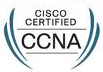 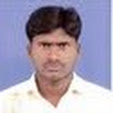 SYEDNIZAMUDDINSYEDNIZAMUDDIN.337933@2freemail.com E-Mail:Job Objective Demonstrate and deliver outstanding results and performance levels holding challenging responsibilities as Network Engineer in the area of Cisco VOIP and Routing & Switching Technologies by application of my knowledge, skills and competenciesCareer SummaryI have overall 8+ years of experience in Telecom / Access Network Operations of various Service Providers, with good knowledge in Transmission/ Switching devices, networking devices and with its Technical Support/TroubleshootingAdept in analyzing Information System needs, evaluating end-user’s requirements, custom designing solutions and troubleshooting for complex Information Systems ManagementCurrently associated with ETISALAT UAE, with role as NETWORK  ENGINEER under the contract of REACH SERVICESDaily routine involves coordination with Field Staffs, Field Supervisors, Further Level Support teams for resolving the complex service affecting issues.Previously with BHARTI AIRTEL , with role as SR.TECHNICAL OFICER under the contract of SUTHERN TECHNOLOGIES handling Enterprise Customer and consumer  Orders.Previously with BHARTI AIRTEL, with role as Customer Support Executive under the contract of HINDUJA TECHNOLOGIES handling Enterprise Customer and consumer  Orders.An effective communicator with strong leadership, analytical and coordination skills	Academic Qualification2010	 M.SC (I.T) Information Technology from A.N.U University at Guntur in India with 65%2008  B.SC (M.P.C) from A.N.U University at Guntur in India with 65%Certification Cisco Certified Network Associate- Routing & Switching Exam CompletedCisco Certified Network Professional- Switching  CompletedRouting, pursuing studies for 300-101 and preparing for examTECHNICAL SKILSClient Operating Systems  :  Windows98, 2000, XP, Vista, Windows 7Install and Configure and Troubleshoot Network Services, Protocols and DriversComprehensive knowledge and experience with Network protocols TCP/IP LAN configurations VLANs, Ether-channels [Pagp, LACP]MPLS:Strong conceptual knowledge & configuration  of  label protocols [LDP, TDP] , MPLS L2 VPNs, VRFsConfiguration of services like DHCP, NTP, HSRP, GLBP, VRRP, ARP, NAT, ACL, Hands-on experience in troubleshooting & administration of L2 and L3routers and switches.Hands-on experience in troubleshooting routing protocols like RIP, EIGRP, and OSPF, BGP, MPBGPStrong conceptual understanding in MPLS/service provider core networks and PE configurations.Data Communication equipment (Switches, Routers, etc.) Good knowledge and experience in SUBNETTING,VLSM. and SUPER NETTING and VLAN & VTPGood knowledge and experience  in STP(spanning tree protocol),NAT (Network address translation)Installing and Configuring of Cisco Wireless Access PointsBack Up and Recovery of routers and switchesWork Experience Since OCT’ 2013	TO  DEC 2016			ETISALAT, Sharjah, UAE as NETWORK ENGINEERWorking as NETWORK ENGINEER for ETISALATGood knowledge and Managing AVAYA System, Skill management, Online reports, Historical Analysis.Managing LAN/WAN, virtual environments, storage, backup and security technologiesconfiguring different types of networking equipment such as firewall, routers, modems, access points, switchesCISCO switches & routers, Cisco Airnnet wireless access points installation & configurationLayer 2 Ethernet Switch Administration, including VLAN ManagementTroubleshooting skills (desktops, laptops, POS and servers) in problems with complex software and hardwareExperience Installing and configuring peripheral parts, components and driversKnowledge of data recovering techniques, Updates and audits all Telecommunication SystemsDaily reporting of daily activity to the management of Telecom InfrastructureProvide 24/7 support and troubleshooting of a variety of network related issues including customer's connectivity and devices operability.Perform necessary testing and commissioning on all new components, equipment and systems that are installed in the data center environment. Investigate and troubleshoot problems with equipment to determine root cause of breakdown/failureManaging and maintaining Active Directory Services in Windows Server 2012, and 2008 environment. Resolve and escalate system alerts issues appropriately from start to completion. Configures, tests, maintain LAN/WAN, wireless equipment and related services. Dispatch field technicians and vendor engineers on various sites, and provide guidance for network devices connections, configuration and troubleshooting. Responsible for communication protocols, configuration, integration and security Installation & configuration of wireless network and Network connectivity troubleshooting.  Daily phone and email troubleshooting of customer's network connection problems. Performed the tasks of providing network operations support at client site. Handle the tasks of providing support in network acquisition and analyzing network traffic requirements.  Ensure all software purchased licensing is recorded and maintainedStrong ability to troubleshoot complex multivendor network issues in the LAN and WAN NetworksOptical Line Terminals used from Alcatel-Lucent GPON 7360 ISAM FX/ ZHONE GPON MXK 819/ Huawei GPON MA5600-TOptical Network Terminals used from Huawei OT550, HG851, HG851a, HG8240 / Zhone ONT 2520, 2424A, 2424/ Alcatel- Lucent I240GA, I240GP, I440GPHands on expertise on NMS Tools of vendor equipments from Huawei, Zhone, Alcatel, Siemens, Ericsson, Fetex and other Next Generation Network Voice Switches, FTTH, Access Networks--Planning, migration, convergenceSet up and configure new laptops and desktops and core serversLegacy Equipments used from Huawei UA5000 MSAN, UA5000 (APMB-IPMB) ZHONE MALC C19&C319, ZHONE Raptor XP150A, 100A. Alcatel Lucent 7320 ISAMConfiguring Customer Premise Equipments connected to Access Point and Base Stations for WIMAX Connections, where there is no other access methodsWIMAX provision, trouble shooting and provide backend support to field staff regarding CPE activation, power &frequency setting of BTSs traffic Since JULY  2009 – Aug 2013				BHARTHI AIRTEL ,HYDRABAD as  IT SUPPORT ENGINEERRoles & ResponsibilitiesSupporting customers by configuring customer routers and switches in compliance with the section Service Level Agreement (SLA).  Escalating technical problems in Airtel Network and Customer premises to the concerned departments and make the necessary follow-ups to provide appropriate solutions in a timely manner. Supporting Internet related services (Virtual e-mail, Webhosting, Domain name Services ) Public space closed-circuit television (CCTV) operators are responsible for operating CCTV cameras and watching banks of closed-circuit televisions or other surveillance equipment in a control centreCCTV operators keep careful logs of observations and incidents. Some might be handwritten and some might be typed into a computer system. They record and store video or digital recordings and still images securely, for use in evidence or in case they need to be checked after an incident. CCTV operators use their knowledge of relevant laws, for example,Monitor issues / incidents to ensure resolution in a timely manner with the least impact on operations.  Monitor the effectiveness and quality of network activities against set standards. Performed diagnostics and troubleshooting of system issues, documented help desk tickets/resolutions, and maintained equipment inventory lists.  Back office and clerical activities and follow up with concerned teams (communicate with other sections and escalate critical issues affect "SLA"), follow up Faxes received from customers and create complaint and escalate to concerned section.  Installation, Operation and Maintenance of DSL & Basic TelephoneContribute to the development and implementation of Service Desk Process and Procedures. Identify best practices in service desk management through continuous improvement initiatives. Maintain all users access request and authorizations (Win2000, E-mail, Opera, Micros, Novell) Respond to all users request and provide them with adequate support Providing full support to any sales enquires & provisioning issues related to Airtel Internet services. Provide support to resolve complex, technical customer problems.To handle a team of DSL engineers and supporting them in solving DSL problemsConfiguration of USB, Ethernet Modem, Zexel Router and Wireless RoutersTo interact with customers and provide technical assistance through online for Windows -98, 2000, XP, Windows-2000/2003To solve customers’ DNS, DHCP, VPN related queries and problemsIP Configuration on HUB, SWITCH and ROUTERS with respect to no. of SystemsInstalling Basic Telephone and taking care of Trouble Tickets with respective to MDF to Customer EndCoordinating with Vendors handling the Installations & in Building Wiring and DP creationsCoordinating with GIS team with respect to Tag allocation over MDF, Pillar (ODP) and DP tagsCoordinating with Activation Dept. in the sense of Username, Password and Package facilities activationsAPR 2008- JULY 2009                          HINDUJA( BPO) vender AIRTEL ,CUSTOMER RELATIONSHIP OFFICER Responsible for dealing with customer relevant queries, complaints and request for information on productsAssigned the tasks of recording all communications between various partiesHandled the tasks of drafting documents as requested by Customer Care ManagerPrepared daily, weekly and monthly statistical reportsResponsible for generating ideas on ways to resolve problems and serve customers in a better wayConfirmed customer understanding of the solution and provided extra customer education as requiredAssigned the tasks of processing customer orders as well as provides details about the products and services to customersHandled the responsibilities of designing activities to improve business performance and customer satisfactionConducted needs-based selling by using non-scripted probing techniques to find customer requirementsCommunicates effectively with teams in the program to ensure quality and timely expedition of customer requestsHandled the tasks of preparing customer correspondence and updating customer filesSocial Engagement	An active in charge  of NSS in A.N.U UNIVERSITY during 2006-2008Gave monthly donation to Well Vision India, a NGO organization, based in India, during 2009-2010Volunteer for Hyderabad based promotion events by NETWORKS 18 during 2006-2010Personal DetailsDate of Birth 				:			1 July  1986Address						:			Hydrabad`Languages Known			:			English, Hindi, Urdu and TeluguNationality					:			IndianMarital Status				:			SingleDeclarationThe details furnished above are true to the best of my knowledge and belief. 